Winter Vegetable Salad in Herb Vinaigrette
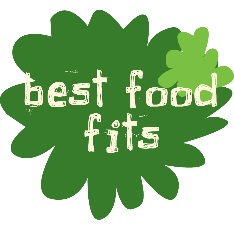 8 SERVINGSNutrition Facts per Serving:Calories: 122         Protein (g): 4Fat (g):  4               Carbohydrate (g): 22Ingredients:Instructions:Thinly slice the beets, turnips, and fennel. Tear the radicchio, thyme, lettuce into large, course pieces.Toss salad with root vegetables.For the vinaigrette, whisk together the olive oil, Dijon mustard, vinegar and tarragon.Toss the mixed vegetables with the vinaigrette.Top with pomegranate seeds.Enjoy chilled!5 cups Radicchio1 bulbFennel2 mediumBeets8 smallTurnips8 cupsLettuce1/2 cupPomegranate seeds1 tbspThyme leaves3 tbspWhite Wine Vinegar1 tbspDijon mustard2 tspFresh tarragon2 tbspOlive oil